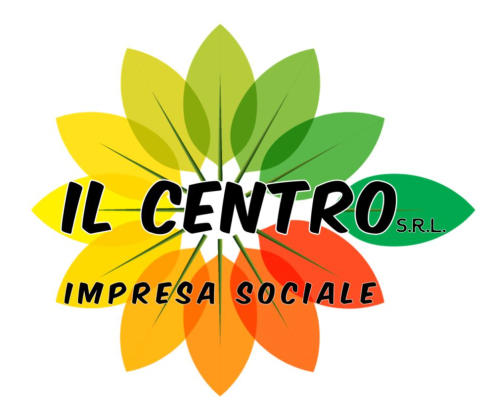 TARIFFARIO PRESTAZIONI MINORI-valido dal 01-09-2021-Seduta individuale di Psicomotricità / Logopedia 				€ 45/00 cad.Sedute specialistiche intervento metodologia ABA			€ 45/00 cad.Supporto compiti dalle 14 alle 16 						€ 28/00 cad.Seduta laboratorio a piccolo gruppo 						€ 30/00 cad.Consulenza (area genitoriale/ counseling/ raccordi con ist. Scolastiche)		€ 50/00 cad.Valutazione Neuropsichiatrica infantile tariffa concordata direttamente con la specialistaPer i minori che effettueranno interventi su piu’ aree (es: sedute individuali psicomotricità + supporto compiti ) con frequenza settimanale per gli incontri individuali e bisettimanali per i laboratori verrà applicato uno sconto del 10 % sul totale mensile.